Gminne Centrum Kultury i Bibliotek w Iwanowicach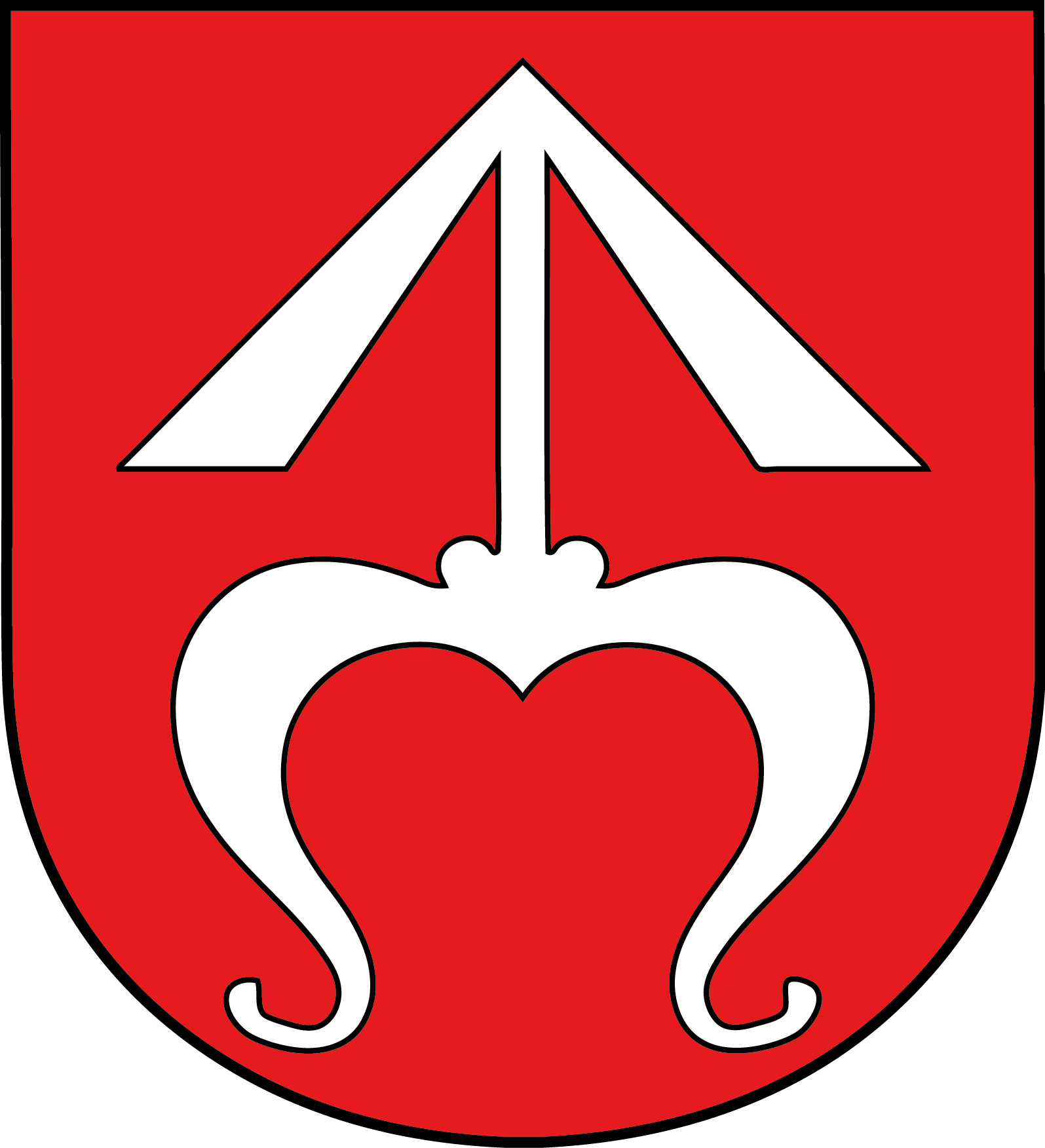 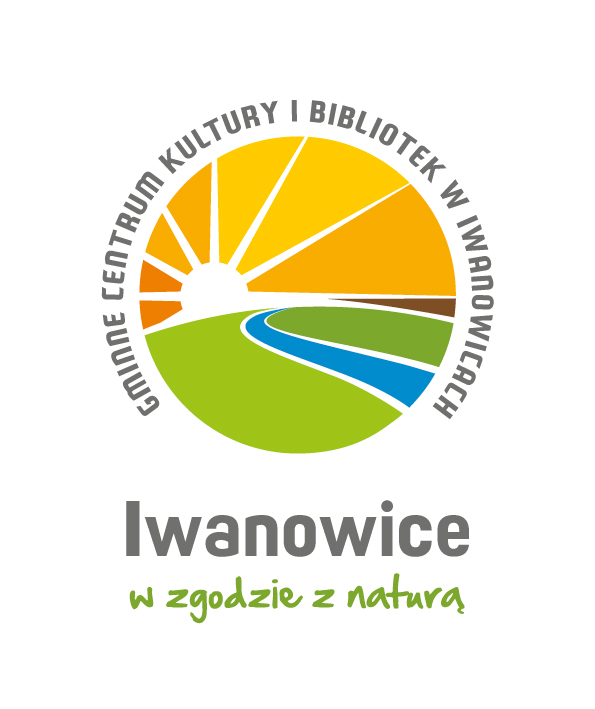 ul. Strażacka 5, 32 – 095 Iwanowice Włościańskie....................................................imię i nazwisko autora...............................................................adres...............................................................telefon kontaktowy/mailKARTA ZGŁOSZENIOWA W KONKURSIE ”…………………………………………..”Oświadczam, praca konkursowa  - zdjęcie w konkursie organizowanym przez Gminne Centrum Kultury i Bibliotek w Iwanowicach została wykonana przeze mnie/ przez moje dziecko/podopiecznego ……………………………………………………………………………..…………………………………………………….. Iwanowice, dn. ....................................... ..........................................................................                                                                (czytelny podpis osoby dorosłej )OŚWIADCZENIEWyrażam zgodę na przetwarzanie danych osobowych dla potrzeb niezbędnych do realizacji Konkursu ……………………………….. w Gminie Iwanowice zgodnie z ustawą z dnia 10 maja 2018 r. o ochronie danych osobowych (tj. Dz.U. 2019 poz. 1781).Stosownie do postanowień art. 81 ustawy z dnia 4 lutego 1994 r. o prawie autorskim i prawach pokrewnych zezwalam na nieodpłatne rozpowszechnianie moich danych/mojego wizerunku/zdjęć/mojej pracy przez Gminne Centrum Kultury i Bibliotek w Iwanowicach, ul. Strażacka 5, 32-095 Iwanowice Włościańskie w związku z realizacją Konkursu ………………………………... w celach: promocyjnych, informacyjnych, edukacyjnych, historycznych, statystycznych oraz archiwalnych.Dopuszczam możliwości przetwarzania wizerunku/zdjęć poprzez ich kadrowanie i kompozycję.Wizerunek/zdjęcia mogą być wykorzystany zgodnie z określonymi powyżej zasadami przez czas nieokreślony.Jednocześnie oświadczam, że zastałam/zostałem poinformowana/poinformowany, że wyrażenie zgody jest dobrowolne oraz, że mam prawo do wycofania zgody w dowolnym momencie, a wycofanie zgody nie wpływa na zgodność z prawem przetwarzania, którego dokonano na jej podstawie. Wycofanie zgody jest możliwe w taki sam sposób w jaki zgoda została udzielona Administratorowi.Administratorem danych osobowych Konkursu jest Gminne Centrum Kultury i Bibliotek w Iwanowicach. Dane będą przetwarzane wyłącznie dla celów realizacji Konkursu.Do karty zgłoszeniowej załączono:Regulamin Konkursu (załącznik 1)Klauzulę RODO (załącznik2)Iwanowice, dn....................................... ..........................................................................                                                                    (czytelny podpis osoby dorosłej)  